DevaHotel: Deva 3*Toate tarifele includ micul dejun (20 Ron).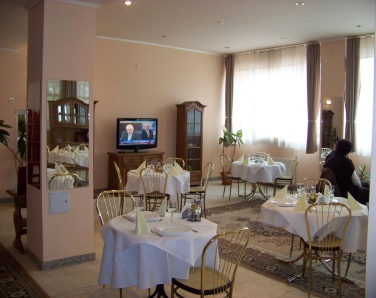 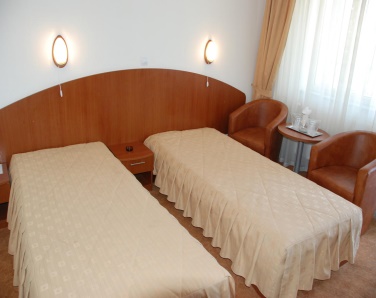 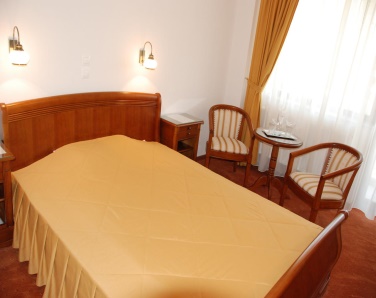 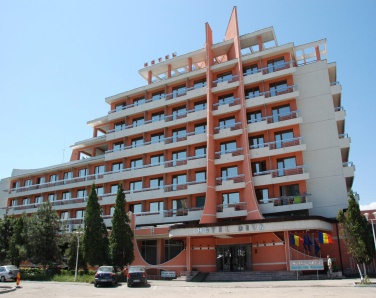 Situat la mai puţin de 1 km de gara principală şi staţia principală de autobuze din Deva, acest hotel oferă internet gratuit prin cablu şi parcare privată gratuită. Hotelul Deva găzduieşte un salon de frizerie şi coafură.Toate camerele cu aer condiţionat au TV prin cablu, minibar şi balcoane. Băile private cu gresie au uscătoare de păr şi duşuri. Sunt oferite facilităţi de călcat.Oaspeţii pot începe ziua cu un mic dejun tip bufet şi pot încerca preparate din bucătăria internaţională la restaurantul de la hotelul Deva. Două terase şi un bar sunt de asemenea disponibile.Cazare: 89 camere single, duble şi apartamenteDotări camere: aer condiţionat, internet, televizor, cablu TV, telefon, minibar, cabină duş sau baie cu cadă, uscător de păr.Servicii oferite la cazare incluse în tarif: mic dejun, parcare proprie în aer liberRestaurant: 1 restaurant cu 150 de locuri, 1 salon mic dejun cu 40 de locuri, bar de zi, 2 terase cu 20 şi 80 de locuri;Sală de conferinţă: 1 sală cu 55 locuri, 1 sala cu 50 locuri si 1 sala cu 16 locuri. Salile sunt dotate cu : videoproiector,  flipchart, ecran şi acces internet.Camera 3 stele	Tarife Ianuarie-februarieNoiembrie-decembrieTarife  Martie-OcombrieCameră dubla	200235Camera single	165200